Zkouška PET je na úrovni  B1 dle Společného evropského referenčního rámce pro jazyky (CEFR), neboli  
Intermediate.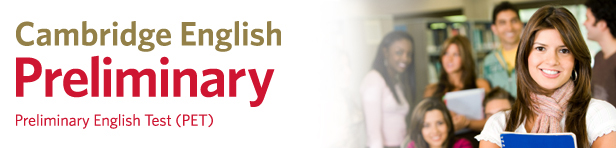 www.zkouskypark.czÚspěšné složení této zkoušky deklaruje komunikativní znalost jazyka asi na úrovni dvou třetin znalostí nutných pro složení zkoušky FCE. Uchazeč na tomto stupni by měl být schopen používat jazyk v každodenních situacích – porozumět jednoduchým článkům, psát jednoduché dopisy nebo zhotovovat si poznámky během schůzky. Zkoušku lze skládat po 380 hodinách výuky.Příklady škol v ČR, které uznávají PET: VUT,UTB, MUNI, CUNI... Příklady firem v ČR, které uznávají PET:: AstraZeneca, Honeywell, Mazda, Evropská Cestovní Pojištovna AS, Český Statistický Úřad …Minimální hranice úspěšnosti: 70% z celé zkoušky. Minimální hranice pro jednotlivé části zkoušky není určena, takže klidně můžete třeba z jedné části získat jen 5 bodů a přesto zkoušku udělat. Pokud zkoušku zvládnete na více než 45% - 69%, obdržíte certifikát úrovně A2, tedy ekvivalent KET. Pokud zkoušku zvládnete na více než 90%, získáte certifikát B2, tedy ekvivalent FCE.1. čtení & psaní (1 hodina a 30 minut), 2. poslech (přibližně 30 minut), 3. mluvení (10 až 12 min. ve dvojici kandidátů)1. čtení & psaní (1 hodina a 30 minut)
Ověřuje se kandidátova schopnost číst a porozumět textům různého typu jako jsou nápisy, brožury, noviny nebo časopisy, ve kterých by měl být schopen porozumět hlavnímu smyslu, zabarvení a také si poradit s neznámou slovní zásobou a gramatickými strukturami.  Dále kandidáti transformují věty, reagují na zprávy a píší neformální dopis nebo vyprávění o rozsahu 100 slov. 
Čtení a psaní odpovídá 50 % z celkového počtu bodů.2. poslech (30 minut)
V této části zkoušky je hodnoceno porozumění hlavní myšlence, záměrům a postojům mluvících osob v nahrávkách jako jsou monology, dialogy nebo inzeráty s tématy z každodenního života, které jsou vždy předneseny v mírném tempu.3. mluvení (10 až 12 minut)
Ověřují se kandidátovi reakce, vyjádření souhlasu nebo nesouhlasu a schopnost domluvy se zkoušejícím a druhým kandidátem při rozhovoru na jednoduchá témata.